الأداة 3.12.3 نموذج عن فريق العمل والمسؤوليات والأدوار في مركز الكرامة والوصول والمشاركة والسلامة ونموذج عن الشروط المرجعية فريق العمل في مركز الكرامة والوصول والمشاركة والسلامةهذه الوثيقة عبارة عن نموذج فحسب. من الضروري الموافقة على الشروط المرجعية مع فريق الموارد البشرية المعني والتحقق منها في ضوء الموازنة وحجم الفريق. 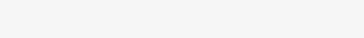 المشرف في مركز الكرامة والوصول والمشاركة والسلامةهدف الوظيفة:يحرص المشرف في مركز الكرامة والوصول والمشاركة والسلامة على تطبيق الأنشطة بشكل مناسب في المركز، وهو يوفر خدمة الإشراف والتوجيه والدعم يوميًا للموظفين في المركز، والمتطوعين من الجمعية الوطنية، والمتطوعين من المجتمع. تساهم هذه الوظيفة في تحسين استجابة الجمعية الوطنية من خلال الحرص على تشغيل مركز الكرامة والوصول والمشاركة والسلامة بسلاسة وفعالية. ويشمل ذلك الالتزام بخطة أنشطة منظَّمة ومراجعة الأنشطة وضبطها بانتظام للتأكد من أنها النوع الاجتماعي والتنوّع وتستجيب لاحتياجات المجتمع. ويتضمّن هذا الدور إحالة قضايا الحماية إلى الجهات الفاعلة المعنية بإدارة تلك القضايا في المخيم بالإضافة إلى دعم المتطوعين من الجمعية الوطنية والمتطوعين من المجتمع.الأدوار والمسؤولياتقيادة مركز نموذجي للكرامة والوصول والمشاركة والسلامة وتطويره وتنفيذه، بما في ذلك المساعدة في إعداد الموازنةتوظيف المتطوعين وتدريبهم والإشراف عليهمتقديم الإرشاد خلال العمل ومساعدة المتطوعين على تجاوز التحدياتتنظيم زيارات تواصل، وجلسات توعية، ونقاشات للمجموعات (وحدات خاصة بالحماية والنوع الاجتماعي والإدماج، وجلسات للدعم النفسي الاجتماعي، وغيرها)تصميم مسارات لإحالة قضايا الحماية ومتابعتها، مع الحرص على إحالة قضايا الحماية إلى الجهات الفاعلة المعنية بإدارتها (قضايا حماية الطفل والعنف القائم على النوع الاجتماعي على حدّ سواء) في الميدانتسهيل الاجتماعات اليومية والأسبوعية مع الفريقضمان الامتثال للأدوات المتعلقة بالحماية والنوع الاجتماعي والإدماج وللمعايير الدنيا المتعلقة بالحماية والنوع الاجتماعي والإدماج الصادرة عن الاتحاد الدولي لجمعيات الصليب الأحمر والهلال الأحمر أو أي أدوات أخرى ذات صلةأداء دور المنسِّق المحلي في مركز الكرامة والوصول والمشاركة والسلامة للعمليات اليوميةقيادة أنشطة المراقبة والإبلاغالحرص على تحديث مخزون المعدّات وإبلاغ موظفي الحماية والنوع الاجتماعي والإدماج بالنواقص في الوقت المناسبالحفاظ على علاقة العمل مع الموظفين الداعمين لعمليات مركز الكرامة والوصول والمشاركة والسلامة (منسِّق أعمال المخيم، الزملاء في برامج المشاركة المجتمعية والمساءلة، والدعم النفسي الاجتماعي، إعادة الروابط العائلية)ضمان الصحة والسلامة المهنيّتَيْنالكفاءات الأساسيةالعمل المجتمعيإدارة المشاريعتيسير عمل المجموعاتالسلامةالتحلّي بحساسية للتواصل بين الثقافاتالمعرفة والخبرة في مجال الحماية مهارات التواصل الممتازة والقدرة العالية على توجيه المتطوعين وحشدهمالقدرة على التفاعل مع أشخاص من مختلف الخلفيات الثقافيةالمؤهلاتشهادة جامعية في العلوم الاجتماعية (علم النفس، والعمل الاجتماعي، وعلم الاجتماع، والدراسات الإنمائية، والأنثروبولوجيا، ودراسات الأسرة، وغير ذلك)، أو العلوم السياسية، أو القانون، أو أيّ موضوع آخر مرتبط بمسألة الحماية والنوع الاجتماعي والإدماج والنزوح خبرة عمل لسنة واحدة على الأقلّ في دور شبيه ومع أشخاص ضعفاءالمتطوعون من الجمعية الوطنيةالأدوار والمسؤولياتتنفيذ أنشطة ميدانية في مركز الكرامة والوصول والمشاركة والسلامةإجراء أنشطة تواصل ونشر رسائل الحمايةرصد الهواجس المتعلقة بالحماية التي من الممكن أن يكون المشاركون قد واجهوها، وتحديد هوية الأطفال أو الراشدين الذين يجب إحالتهم، والإبلاغ عنهم بسرّية وعلى الفور إلى المشرف في مركز الكرامة والوصول والمشاركة والسلامةتوفير التدريب المهني والعمل عن كثب مع المتطوعين المجتمعيين يوميًاالحرص على توافر كلّ الموارد لمركز الكرامة والوصول والمشاركة والسلامة وتنبيه المشرف في المركز في حال وجود أيّ نواقص (توقُّع انتظار لمدّة أسبوع أو اثنين).الإبلاغ عن هواجس تتعلّق بالكرامة أو الوصول أو السلامة أو المشاركة من خلال آليات الإبلاغإبقاء المنشآت نظيفة وآمنة(ساعات العمل الميداني: من الساعة 9:00 حتّى 15:00، ثلاثة أيام في الأسبوع) المتطوعون من المجتمع (الذين من الممكن أن يصبحوا في نهاية المطاف متطوعين في الجمعية الوطنية)الأدوار والمسؤوليات:تنفيذ أنشطة ميدانية في مركز الكرامة والوصول والمشاركة والسلامةإجراء أنشطة تواصل ونشر رسائل الحماية تبعًا لخطة الأنشطة الأسبوعيةالحرص على حصول جميع الأطفال والراشدين في مركز الكرامة والوصول والمشاركة والسلامة على الدعم المناسب والأنشطة تبعًا لاحتياجاتهم ومهاراتهم، وإجراء عمليات تفاعل وتواصل إيجابية وداعمة معهم (بناء علاقات الثقة)، مع أخذ النوع الاجتماعي والتنوّع دومًا في الاعتبار عند إجراء الجلسات. رصد الهواجس المتعلقة بالحماية التي من الممكن أن يكون المشاركون قد واجهوها، وتحديد هوية الأطفال أو الراشدين الذين يجب إحالتهم، والإبلاغ عنهم بسرّية وعلى الفور إلى المشرف في مركز الكرامة والوصول والمشاركة والسلامة. العمل عن كثب مع المتطوعين وتلقّي توجيهاتهم بشكل يومي (مرافقتهم ومراقبة عملهم في البداية ثمّ تولّي زمام بعض الأنشطة مع مرور الوقت – التواصل دائمًا مع المشرف في مركز الكرامة والوصول والمشاركة والسلامة).الحرص على توافر كلّ الموارد لمركز الكرامة والوصول والمشاركة والسلامة وتنبيه المشرف في المركز في حال وجود أيّ نواقص (توقُّع انتظار لمدّة أسبوع أو اثنين).الإبلاغ عن هواجس تتعلّق بالكرامة أو الوصول أو السلامة أو المشاركة من خلال آليات الإبلاغإبقاء المنشآت نظيفة وآمنة (ساعات العمل الميداني: من الساعة 9:00 حتّى 15:00، يوميًا) على جميع العاملين في مركز الكرامة والوصول والمشاركة والسلامةالتصرّف بما يتوافق مع المبادئ الأساسية لجمعيات الصليب الأحمر والهلال الأحمرقراءة سياسة حماية الطفل ومدونة السلوك المرتبطة بها والتوقيع عليهما والالتزام بهماإتاحة بيئة مؤاتية للمشاركين في مركز الكرامة والوصول والمشاركة والسلامة، وتحفيز القبول والتعاون المتبادلَين، وتعزيز الثقة (تطوير مهارات حلّ المشاكل، وتشجيع التعبير عن المشاعر أو المخاوف، وغير ذلك). 